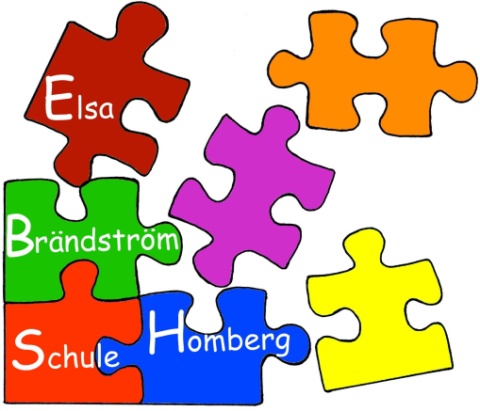 Dieser Stundenplan 

gehört:_____________________________________________________BeginnMontagDienstagMittwochDonnerstagFreitag	8:00	8:40	9:20	9:50	10:30	11:10	11:30	12:10	12:50	13:30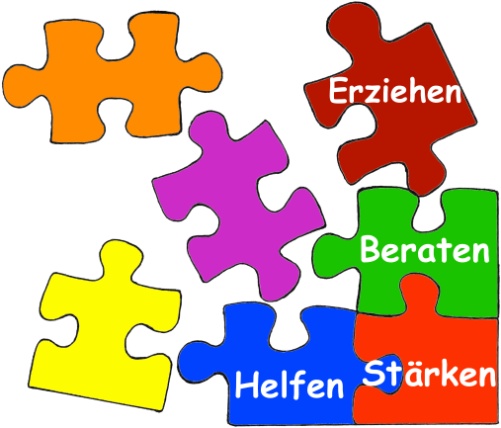 	14:10Pausenzeiten